Recibimos la visita de una enfermera, que nos explicó el instrumental que suele usar en su trabajo diario y nos contó como hay que actuar en algunos casos. A continuación se muestran algunas imágenes de esa visita: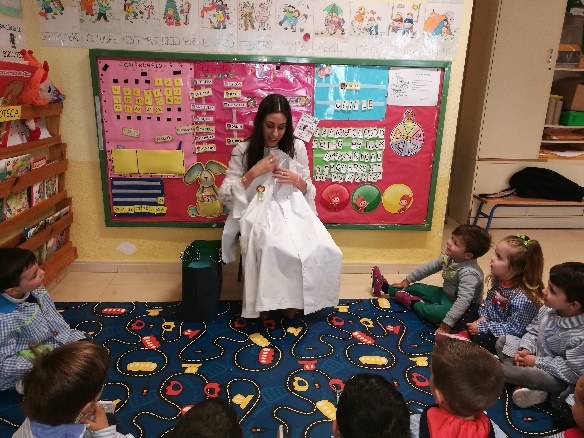 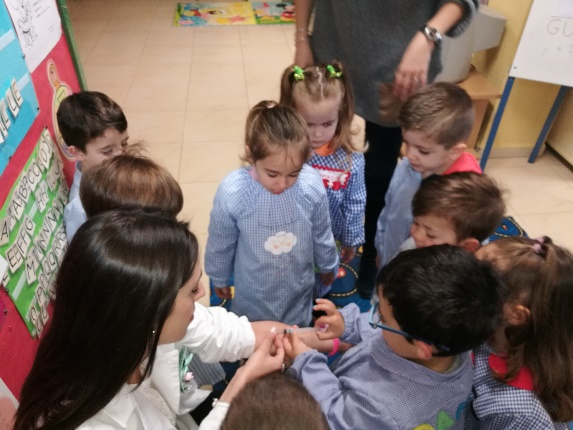 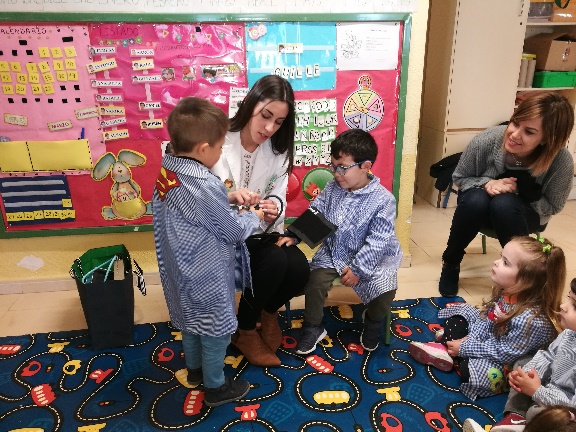 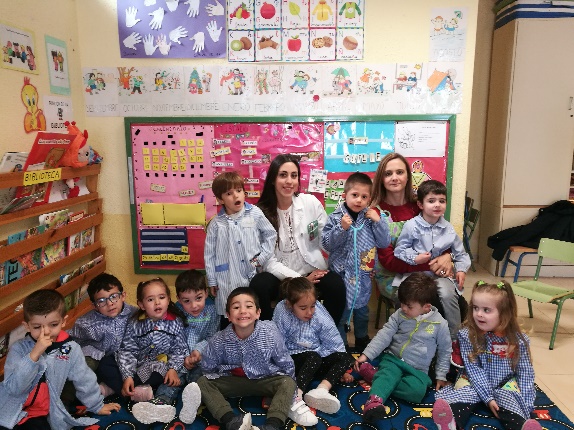 